09 апреля 2016 (суббота)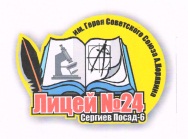                              Секция «История и обществознание»№ п/пФамилия и имя автора (авторов)КлассТема работыВид работыНаучный руководитель1Черемных Алина 8 «В»Проблемы социальной адаптации детей с ограниченными возможностямиНаучно-исследовательская работаПоливина  Ольга Павлиновна2Галустян Татьяна6 «А»Брошенные дети. Мама возьми меня домой.Научно-исследовательская работаПоливина Ольга Павлиновна3Васильева Анна 9 «Б»Я - выпускник 9 класса: проблема выбора профессииПроектБайч Екатерина Юрьевна4Парамошин Георгий8 «Б»1812 год глазами французовРеферативно-исследовательская работаЛожкина Любовь Алексеевна5Мехоношин Матвей 7 «А»Великая Отечественная война в истории моей семьиИсследовательская работаЛожкина Любовь Алексеевна